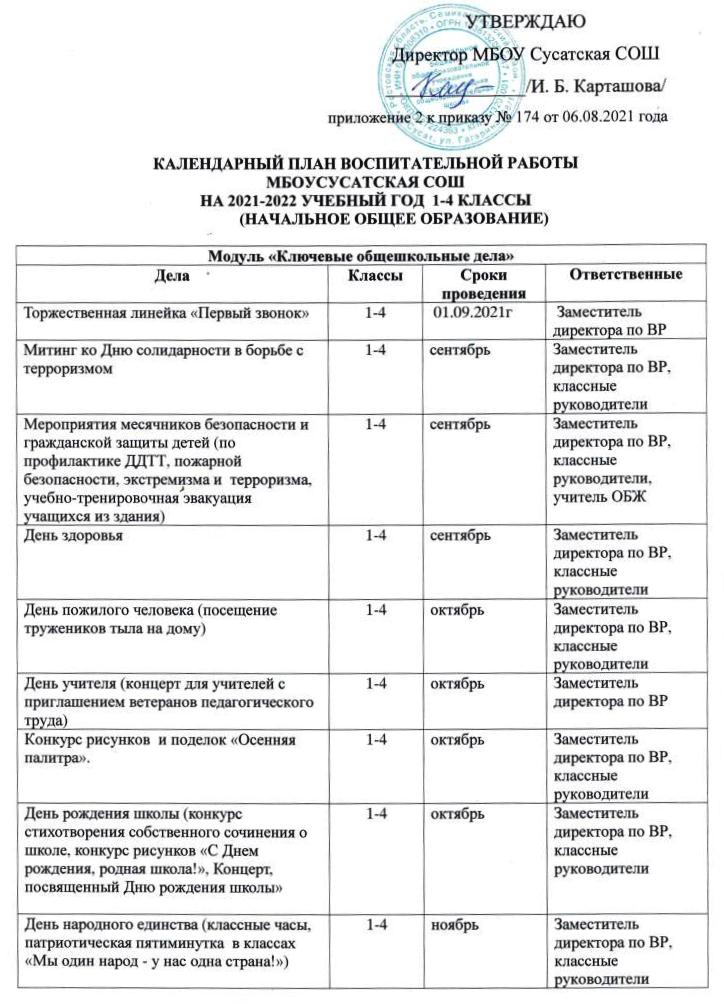 День матери. (праздничный концерт с приглашением мам и бабушек1-4ноябрьЗаместитель директора по ВР, классные руководители День правовой защиты детей. Анкетирование учащихся на случай нарушения их прав и свобод в школе и семье. 1-4ноябрьЗаместитель директора по ВР, классные руководители Новогодний праздник «Новый год у ворот»1-4декабрьЗаместитель директора по ВР, классные руководители Конкурс рисунков в начальной школе 1-4 классы «Это страшное слово – война», посвященный подвигу ленинградцев во время блокады.1-4январьЗаместитель директора по ВР, классные руководители Мероприятия месячника гражданского и патриотического воспитания: фестиваль патриотической песни, акция по поздравлению пап и дедушек, мальчиков, конкурс рисунков, Уроки мужества. 1-4февральЗаместитель директора по ВР, классные руководители День Святого Валентина (изготовление валентинок, внеклассное мероприятие «Посвящение в рыцари»1-4февральЗаместитель директора по ВР, классные руководители Библиотечный час «Воинской доблести, славе и чести посвящается…»Конкурс рисунков «День защитника Отечества» 1-4февральПедагог-библиотекарь Классные руководителиУчитель ИЗОКонкурс песни «Когда поют солдаты…»1-4февральЗаместитель директора по ВР, классные руководители Международный женский день 8 Марта (изготовление поздравительных открыток для мам, бабушек и сестер) 1-4мартКлассные руководителиКлассные часы, беседы, внеклассные мероприятия  в соответствии с календарем памятных дат.1-4В течение месяцаЗаместитель директора по ВР, классные руководители Праздничные мероприятия, посвященные Масленице (игры, викторины)1-4мартЗаместитель директора по ВР, классные руководители Акция «Чистодвор»1-4мартЗаместитель директора по ВР, классные руководители День космонавтики: конкурс рисунков, спортивные соревнования1-4 апрельЗаместитель директора по ВР, классные руководители Торжественное мероприятие, посвященное Дню Победы1-4 майЗаместитель директора по ВР, классные руководители Прощание с начальной школой4 майЗаместитель директора по ВР, классные руководители Модуль « Профориентация»Модуль « Профориентация»Модуль « Профориентация»Модуль « Профориентация»ДелаКлассы Сроки  проведенияОтветственныеПрофориентационные экскурсии на производство и в организации, с целью знакомства с профессиями 1-4 В течение года, по приказуКлассные руководители Мероприятия профориентационной направленности в школе: беседы «Профессии моих родителей», викторина «Все профессии важны – все профессии нужны!»1-4 январьЗаместитель директора по ВР, классные руководители Модуль «Курсы внеурочной деятельности »Модуль «Курсы внеурочной деятельности »Модуль «Курсы внеурочной деятельности »Модуль «Курсы внеурочной деятельности »Название курсаКлассыколичество часов в неделюОтветственныеСпортивный клуб «Азбука здоровья»1-4по расписаниюучительТворческая мастерская «Умелые ручки»1-4по расписаниюучитель«Культура речи»1-4по расписаниюучительГеографический клуб «Дон родной – казачий край»1-4по расписаниюучитель«Храним традиции Донского края»1-4по расписаниюучительШкола будущего профессионала «Мир профессий»1-4по расписаниюучительОздоровительный клуб «Здоровое питание»1-4по расписаниюучительКлуб любознательгных «Школа юного шахматиста»1-4по расписаниюучительМодуль « Самоуправление»Модуль « Самоуправление»Модуль « Самоуправление»Модуль « Самоуправление»Дела, события, мероприятияКлассы Сроки  проведенияОтветственные Выборы лидеров, активов классов, распределение обязанностей.1-4сентябрьКлассные руководители Работа в соответствии с обязанностями1-4В течение годаКлассные руководители Благотворительная акция «Дети - детям», посвященная Всемирному дню ребенка 1-4декабрьКлассные руководители Акция «подари улыбку маме»1-4По плану ДОКлассные руководители Отчет актива класса о проведенной работе1-4майКлассные руководители Модуль «Школьные медиа»Модуль «Школьные медиа»Модуль «Школьные медиа»Модуль «Школьные медиа»Дела, события, мероприятияКлассы Сроки  проведенияОтветственныеРазмещение написанных, придуманных детьми рассказов, стихов, сказок в школьной газете1-4В течение годаКлассные руководители Видео-, фотосъемка классных мероприятий1-4В течение годаКлассные руководители Модуль «Экскурсии, походы»Модуль «Экскурсии, походы»Модуль «Экскурсии, походы»Модуль «Экскурсии, походы»Дела, события, мероприятияКлассы Сроки  проведенияОтветственныеПосещение выездных представлений театров в школе 1-4В течение годаКлассные руководители Сезонные экскурсии  на природу 1-4По плану классного руководителяКлассные руководителиПосещение музеев, театров, цирка1-4В течение годаКлассные руководители Модуль «Организация предметно-эстетической среды»Модуль «Организация предметно-эстетической среды»Модуль «Организация предметно-эстетической среды»Модуль «Организация предметно-эстетической среды»Дела, события, мероприятияКлассы Сроки  проведенияОтветственныеВыставки рисунков, фотографий, творческих работ, посвященных событиям и памятным датам1-4В течение годаКлассные руководители Праздничное украшение кабинетов1-4День знаний, День учителя, Новый год, День защитника Отечества и т.дКлассные руководители Трудовые десанты по уборке классов1-4В течение годаКлассные руководители Модуль «Работа с родителями»Модуль «Работа с родителями»Модуль «Работа с родителями»Модуль «Работа с родителями»Дела, события, мероприятияКлассы Сроки  проведенияОтветственныеУчастие родителей в проведении общешкольных, классных мероприятий1-4В течение годаКлассные руководители Общешкольные родительские собрания1-4ноябрь,апрельЗам. директора по ВР, классные руководителиКлассные родительские собрания1-4По плану классного руководителяЗам. директора по ВР, классные руководителиУчастие родителей в психолого-педагогическом консилиуме, в случае возникновения острых проблем, связанных с обучением и воспитанием конкретного ребенка1-4По необходимостиАдминистрация школы, педагог-психолог, классные руководителиИнформирование и взаимодействие с родителями посредством электронного журнала и школьного сайта1-4В течение годаАдминистрация школы,  классные руководителиИндивидуальные консультации1-4В течение годаПедагог-психолог,  социальный педагог, классные руководителиВстречи родителей с приглашенными специалистами: социальными работниками, врачами, инспекторами КДН, ПДН,  ГИБДД, МЧС1-4В течение годаАдминистрация школы,  классные руководителиПедагогическое просвещение  родителей по вопросам воспитания р детей1-4раз /четвертьКлассные руководители Родительское просвещение: «Основы здорового образа жизни»Заседание родительского комитета1-4По графикуКлассные руководители Совместные с детьми походы, экскурсии1-4По плану классных руководителейКлассные руководители Работа Совета профилактики с неблагополучными семьями по вопросам воспитания и обучения детей1-4По плану социального педагогаЗам. директора по ВР, классные руководителиМодуль «Классное руководство»Модуль «Классное руководство»Модуль «Классное руководство»Модуль «Классное руководство»( согласно индивидуальным планам работы классных руководителей)( согласно индивидуальным планам работы классных руководителей)( согласно индивидуальным планам работы классных руководителей)( согласно индивидуальным планам работы классных руководителей)Модуль «Школьный урок»Модуль «Школьный урок»Модуль «Школьный урок»Модуль «Школьный урок»( согласно индивидуальным планам работы  учителей -  предметников)( согласно индивидуальным планам работы  учителей -  предметников)( согласно индивидуальным планам работы  учителей -  предметников)( согласно индивидуальным планам работы  учителей -  предметников)